Graag onderstaande tabellen volledig invullen.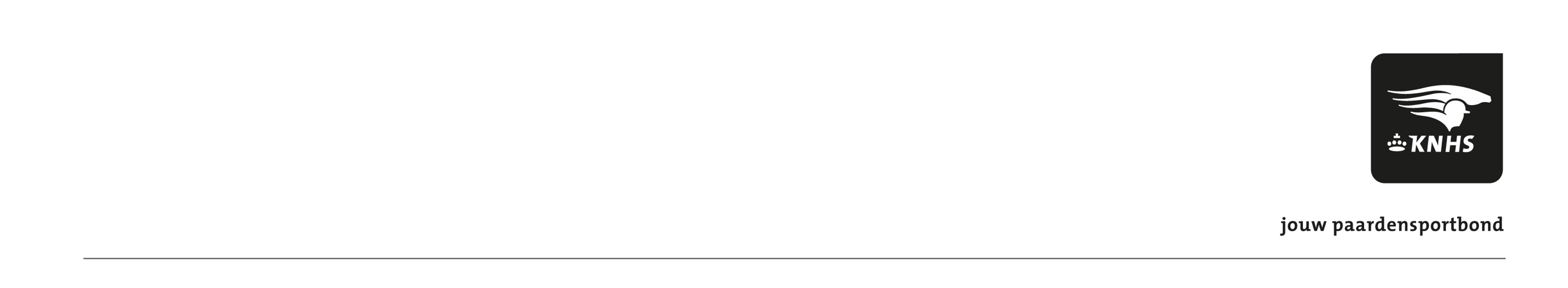 Samenstelling van het viertalINFO VOOR DE OMROEPER:Naam Viertal + Ruiters: Waar komen jullie vandaan: Wie heeft de kür bedacht: Wie heeft de muziek gekozen: Hoe is de groep tot stand gekomen: Gemiddelde leeftijd: Hoe lang zijn jullie al samen: Hebben jullie een sponsor?Wat is jullie doel? En wat wil je nog meer kwijt…..Wedstrijd:Viertallen Kür op Muziek te AmmerzodenDatum:8 november 2020Naam Viertal:…………………Contactpersoon:…………………E-mail:…………………Telefoonnr.:…………………Nr.Ruiter/amazonePaard/ponyComb. Nr. VerenigingKlasse 1.2.3.4.5.Naam commandant(e): …………………Naam commandant(e): …………………Naam commandant(e): …………………Naam commandant(e): …………………Volgens het puntentotaal start het viertal in de klasse:….Volgens het puntentotaal start het viertal in de klasse:….Volgens het puntentotaal start het viertal in de klasse:….Volgens het puntentotaal start het viertal in de klasse:….Volgens het puntentotaal start het viertal in de klasse:….Volgens het puntentotaal start het viertal in de klasse:….